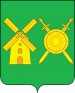 Управление образованияадминистрации  Володарского муниципального районаНижегородской областиПРИКАЗ 14 апреля 2021  года                                                                             № 147Об итогах муниципального конкурса«Ученик года-2021»В соответствии с планом работы Управления образования на 2020-2021 учебный год в рамках муниципальной  программы «Развитие образования Володарского муниципального района» (подпрограмма «Одаренные дети»),  плана мероприятий к 800-летию Нижнего Новгорода, с целью выявления и поддержки одаренных обучающихся общеобразовательных организаций 26 марта 2021 года на базе МАОУ сш № 8 состоялся муниципальный конкурс «Ученик года-2021». Общее тематическое направление конкурса -  800-летие Нижнего Новгорода и  памяти прославленного воина и полководца Александра Невского. В конкурсе приняли участие учащиеся всех общеобразовательных организаций района, всего 12 участников. По итогам мероприятияПРИКАЗЫВАЮ:Утвердить итоговый протокол муниципального конкурса  «Ученик года-2021» ( приложение 1).  Наградить дипломами Управления образования и памятными подарками победителя, призеров и участников конкурса.Объявить благодарность членам  экспертной группы заочного этапа Конкурса и членам жюри очного этапа Конкурса:Жигановой Л.В., заведующему информационно-диагностическим кабинетомПаникарова Е.В., методисту информационно-диагностического кабинетаВласенко Т.Н., методисту информационно-диагностического кабинетаКасаткиной И.В., методисту информационно-диагностического кабинетаМакарова Е.С., учитель русского языка и литературы МБОУ сш № 2Миронова Т.Г., учитель русского языка и литературы МАОУ сш № 10Полежаевой Н.М., учителю русского языка и литературы МБОУ сш 4Рыжовой Е.В., учителю русского языка и литературы МАОУ сш № 8Савельевой Т.А., учителю русского языка и литературы МБОУ сш Раковой М.В., директору МБУ ДО ДДТЛебедевой Н.В., методисту МБУ ДО ДДТ6. Объявить благодарность МАОУ сш № 8 ( директор Васильева И.В.) за помощь в проведении Конкурса.  Начальник Управления  образования                                  Н.Г. СоловьеваПриложение 1 к приказу Управления образования № 147 от 14.04.2021г.Итоговый протокол муниципального конкурса «Ученик года 2021» для старших школьников№ п/пФ.И. участникаОО, классСочинение размышлениеПортфолиоПубличное выступлениеТестПрезентация социального проектаИтоговый балл/ статус1Зуйкова АлександраМБОУ сш № 1,9 кл.17,633810,561130,1/участник2Калугина ЕкатеринаМБОУ сш № 2, 9 кл.16,53591058,3128,8/участник3Салова ОльгаМАОУ сш № 3,   9 кл.1750101269158/призер4Березин СергейМБОУ сш № 4, 10 кл15,5367,81155,3125,6/участник5Ухова АнастасияМБОУ сш № 5, 10кл.16,3477,81166,5148,6/участник6Середкина АнастасияМАОУ сш № 7,9 кл.16,6247964,3120,9/участник7Ефимов ВадимМАОУ сш № 8, 9 кл.16,5409,59,570145,5/участник8Нефедов АлександрМБОУ сш № 9, 11 класс18477,51068,8151,3/призер9Аксенова ВалерияМАОУ сш № 10, 10 кл.15,6479,5766,8145,9/участник10Коровинская ЕкатеринаМБОУ ош № 11,9 кл.16366,5664,3128,8/участник11Чезрякова ЮлияГимназия № 1, 9 кл.19509,812,568159,3/победитель